Отчет о проведении Всероссийского открытого урока по предмету «Основы безопасности жизнедеятельности», приуроченного к 90-летию со дня образования гражданской обороны.4 октября 2022 года в  СП ГБОУ СОШ пос. Новоспасский д/сад «Огонёк», воспитатели разновозрастной старшей дошкольной группы провели с детьми открытое занятие, по безопасности жизнедеятельности, направленное на формирование безопасного поведения, знакомство с мерами защиты от опасностей. Тему занятия: «Опасные ситуации: контакты с незнакомыми людьми на улице». Цель: формирование у детей желания сохранять жизнь и своё здоровье через типичные опасные ситуации при возможных контактах с незнакомыми людьми на улице.В начале занятия детям была предложена для просмотра презентация на тему «Правила поведения на улице». Затем была проведена беседа «Внешность человека может быть обманчива».  Играли в дидактическую игру «Добро и зло». А ещё обыгрывали опасные ситуации «Незнакомец предлагает конфету девочке», «Женщина незнакомка».                                                                                                 В конце занятия ребята повторили все правила безопасности общения с незнакомыми взрослыми и пообещали их соблюдать!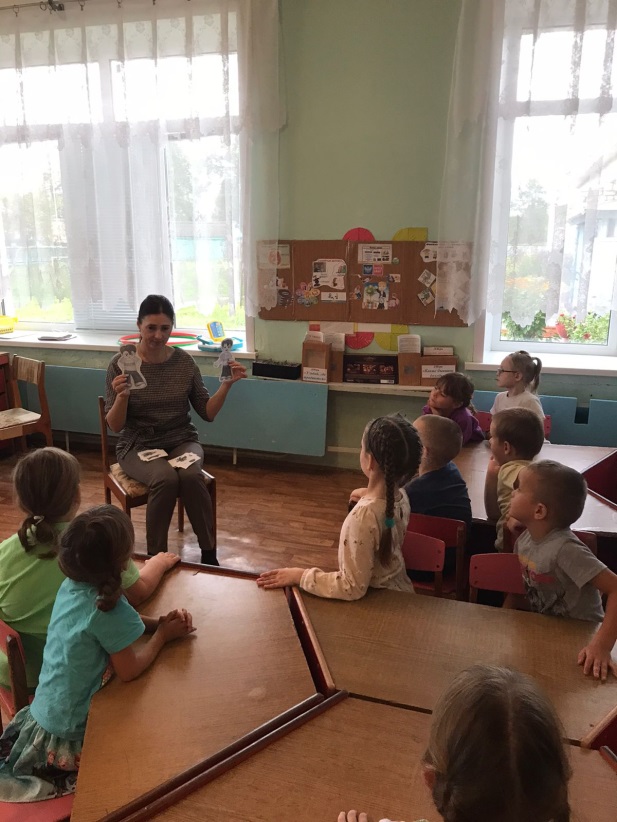 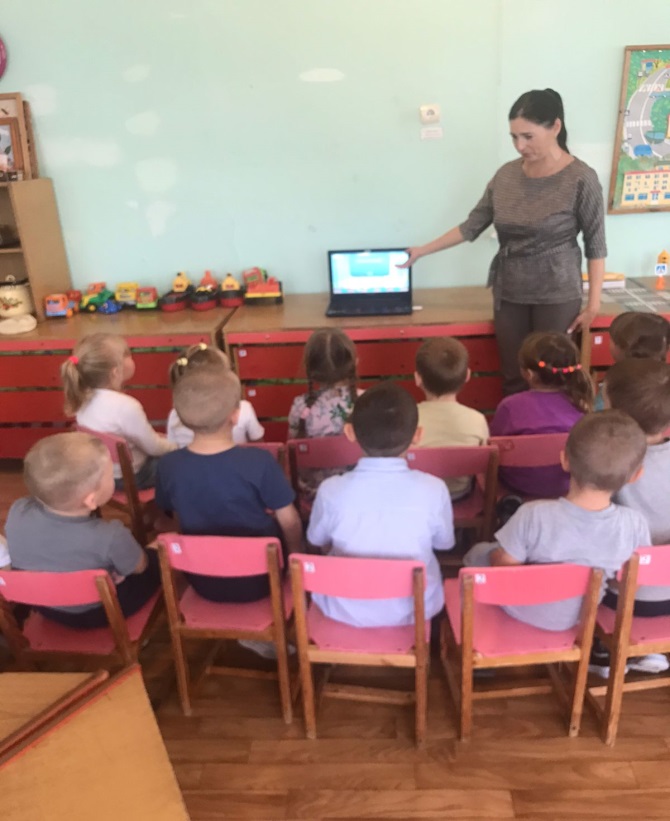 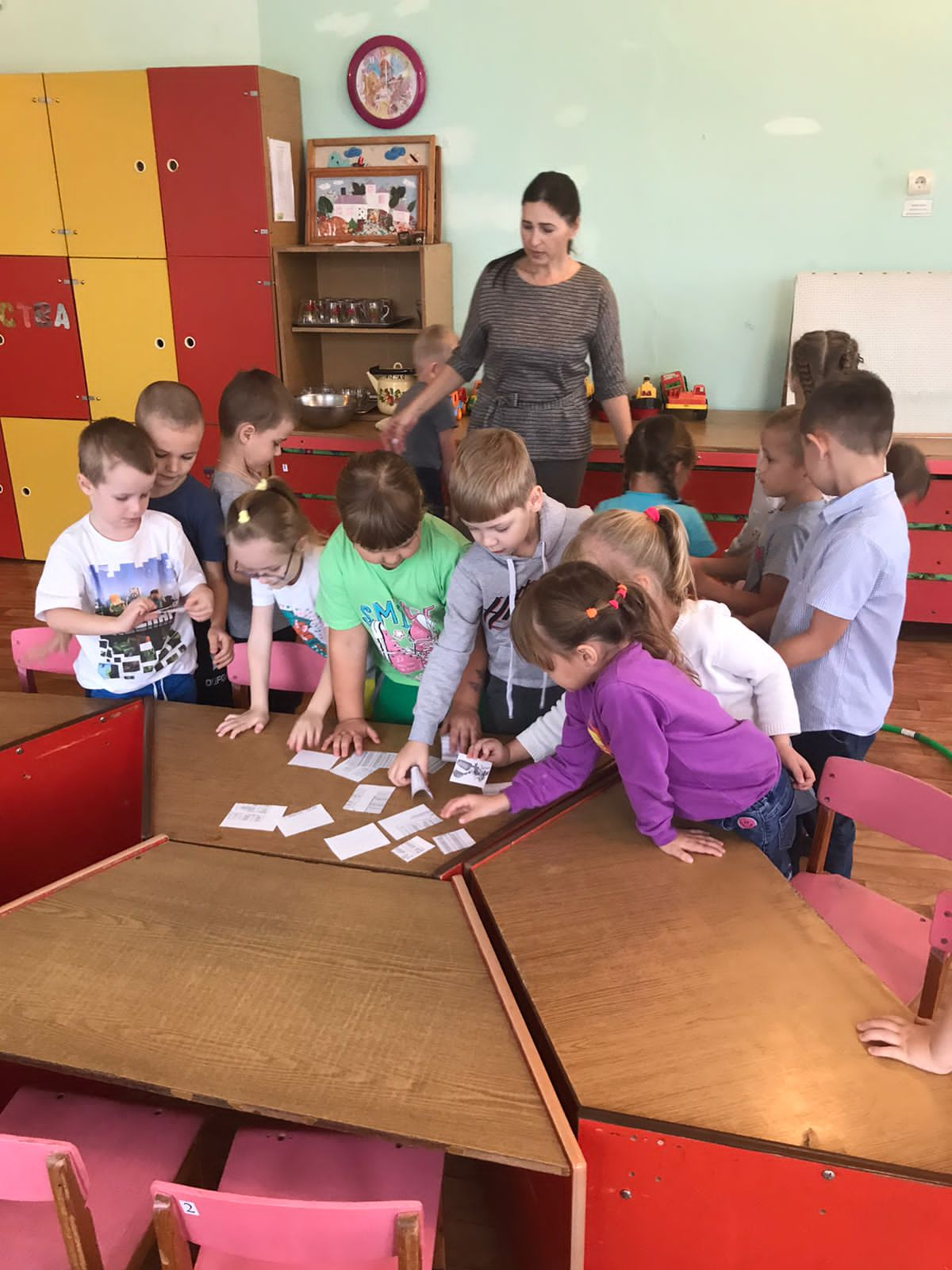 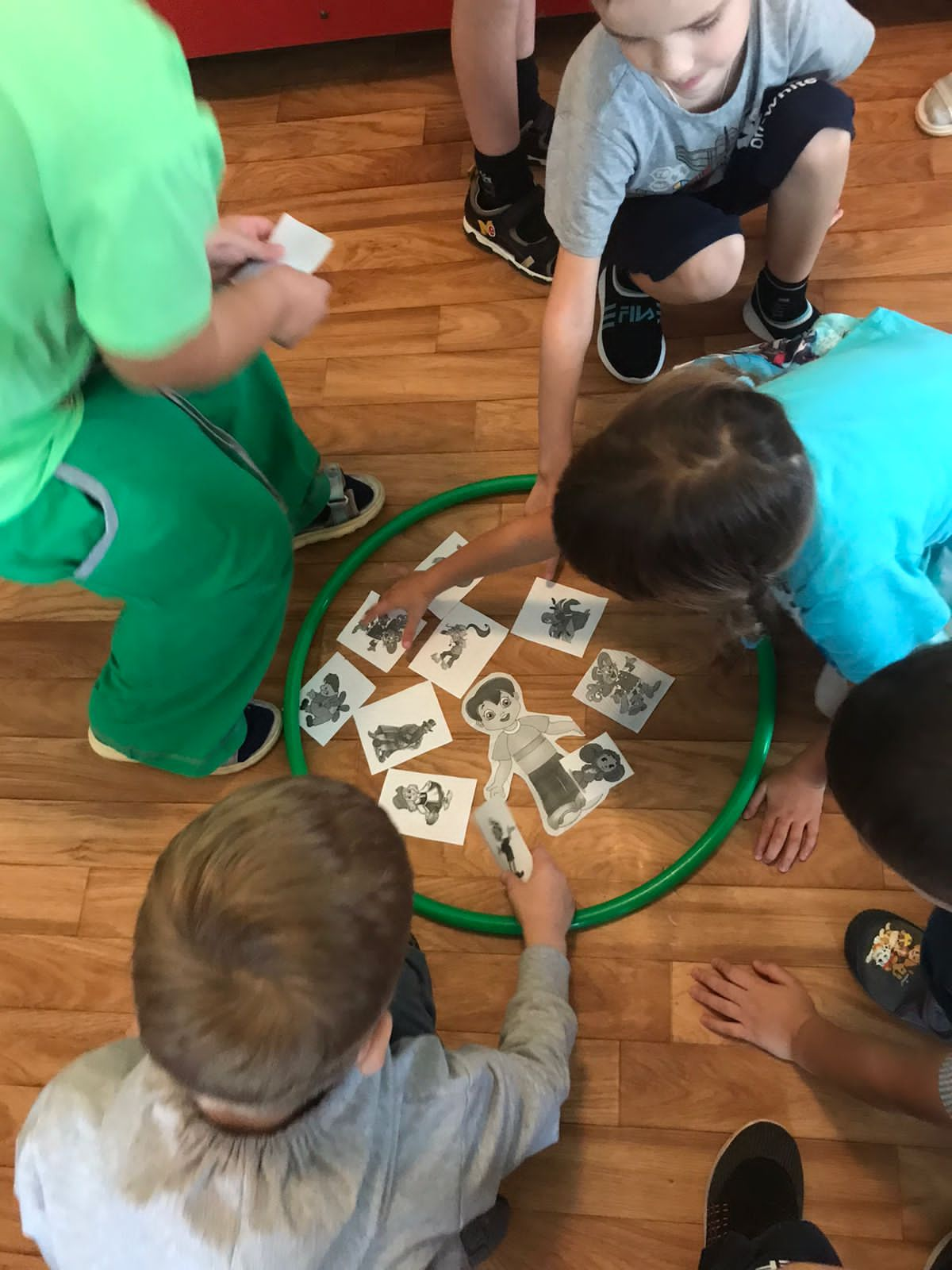 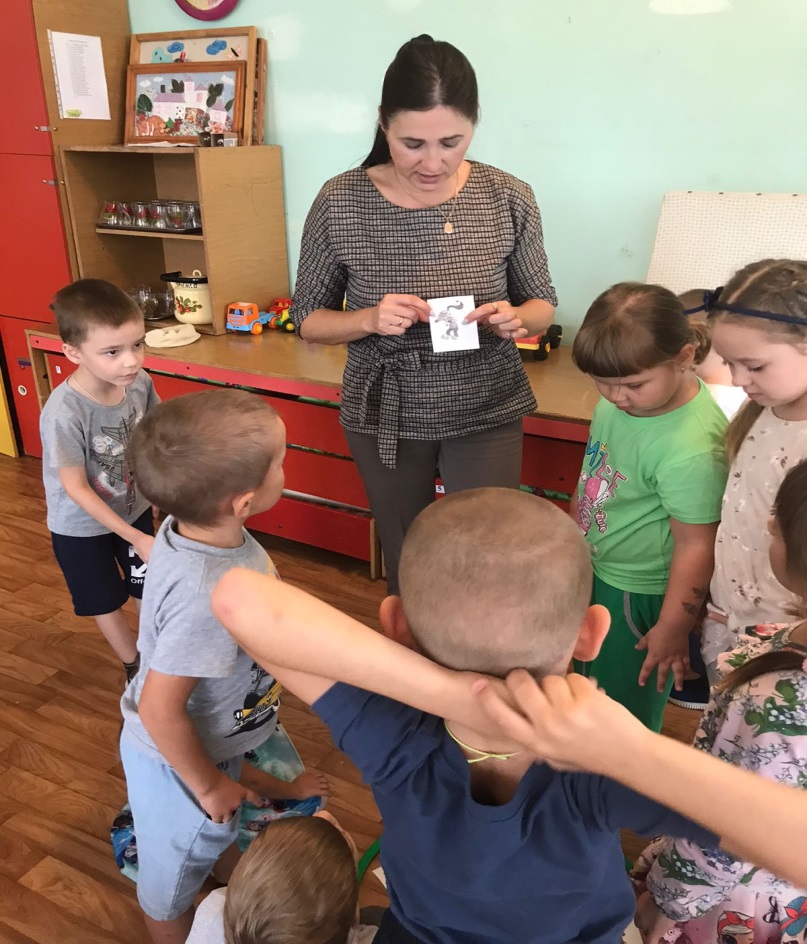 